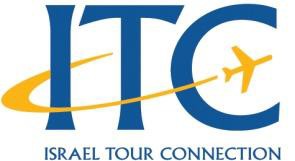 We are joining Temple Sholom of Roslyn’s Warsaw, Krakow-Auschwitz/Birkenau, Prague, Terezin Berlin and Potsdamwith Rabbi Paul and Melissa Kerbel June 4 - 16, 2017   Name as appears on PassportNAME: 	E-Mail Address  	ADDRESS: 	CITY 	STATE 	ZIP 	HOME 	CELL 	WORK 	FAX 	Passport ___________________Passport Exp ._____________________        Date of birth    _________________Check your Passport – It must be valid for 6 months beyond your trip return date. (Check payment)   Land Only: $4475 -   Land and Air* package $5895 - per person in a double room       Single room supplement $1123     Includes Round Trip Air Taxes and Fuel Surcharge             Additional cost: tips for Guide and Driver $165 per personPlease let us know if there are any accessibility requirements physical limitations or dietary restrictions?Price is based on 20 paying participantsPrice has been reduced for check payment, for credit card payment please add 4%*Included in air price - airport tax and fuel surcharge (Fuel and Tax surcharge are subject to change until purchased)Optional travel insurance is available including coverage of preexisting conditions: please call or log onto our website for more details: www.israeltour.comReturn this application with a deposit of $300.00 per passenger –Deposit Amt: $ 	Optional Insurance Amount: $ 	Total Amount: $ 	Please make check payable to: ITC Tours, and return to address below. All pricing based on check payment               PLEASE READ REVERSE SIDE AND SIGN– THANK-YOU PAYMENT IN FULL DUE 90 DAYS BEFORE DEPARTURE                   ITC TOURS LLC - 66 WEST MOUNT PLEASANT AVE.  SUITE 206 – LIVINGSTON, NJ 07039  973-535-2575  1-800-2 ISRAEL FAX: 973-535-2690  E MAIL: sherry@itctours.comTERMS AND CONDITIONSROOMS:  Prices are based on double occupancy.  Single rooms are available at a supplementary cost. $1123TAXES: Airport tax and fuel surcharge are included in the ticket price when ticketed TIPPING:  Tips for guides and drivers is added in the tour price. $165INSURANCE: Insurance is not included in the tour price. We strongly recommend that you purchase travel insurance. Please note that we cannot accept responsibility for any losses or expenses, which you or any member of your party may incur as a result of failing to secure adequate coverage.MEDICAL CONDITION: ITC is not responsible for any medical conditions that may occur during or prior to the tour.Optional travel insurance is available including coverage of preexisting conditionsPlease call or log onto our website for more details: www.itctours.comCANCELLATION: All cancellations must be in writing to us and must be signed by the person who made the original reservation. Cancellations are only effective from the day they are received by us.  No refunds are issued for cancellations received after the date the tour departs. Penalties will apply. If you cancel your tour, cancellation fees and penalties will be deducted from your refund or deposit. Cancellation fees will apply to all deposit checks (Airline penalties could be equal to the total cost of the ticket.) Cancellation fees apply to each person.MINIMUM FEE OF $ 100.00 PER.PERSON FOR ANY CANCELLATION PRIOR TO DEPARTURE PRIOR TO DEPARTURE	CANCELLATION FEE     90- 75 Days	     $300.00 per person    74- 65 Days	    $400.00 per person    64 - or less	     No Refund*Plus any penalties applied by airlines, hotels and tour operators.No refunds are issued for cancellations on private tour itineraries. After itinerary is complete there will be a $100 change fee assessed per change.BAGGAGE: Luggage is the responsibility of the passenger and that of the airlines. For lost luggage claims, the passenger is responsible for notifying the airline directly.SEAT ASSIGNMENTS: There is no advanced seat selection for tour departures; however, we will try to meet individual requests upon availability. Three hours advance arrival to the airport is necessary to insure adequate time for check in. RESPONSIBILITY FOR FLIGHT AND PASSENGER ACCOMMODATIONS AND SERVICES: ITC is responsible for making all Arrangements for tour services offered in the itinerary. The airlines, hotels, land operators and other suppliers providing services are independent contractors and not agents, employees or associates of ITC. Acceptance and confirmation of your reservation is at the discretion of the airlines even after full payment has been made. ITC, Rabbi Paul Kerbe and Temple Beth Sholom of Roslyn assume no responsibility or liability in connection with the service of an aircraft, motor coach, taxi, or other conveyances, which may be used in the performance of its duty to the passengers. All vouchers and other documents for services issued by the company are subject to the terms and conditions specified by the suppliers and to the laws of the country where services are supplied. If the tour services as indicated by the itinerary cannot be supplied or there are changes in the itinerary for reasons beyond the control of ITC, we will arrange for provision of comparable services. ITC reserves the right to make changes in the itinerary whenever ITC deems it necessary to the comfort, convenience and safety of the participant at any time. The participant agrees that ITC shall not be liable for any changes in flight schedules, delays, weather conditions, damages, losses (including personal injuries, death and property losses) or expenses occasioned by acts or omissions of any person, including suppliers providing services, or for any acts of war, insurrection, revolts, or other civil uprisings, military actions, strikes, or acts of G-d occurring either in the country of origin, through passage or destination. No person other than an authorized representative of ITC by written consent is authorized to vary, add or waive any term or condition in this agreement. The right is reserved to decline to accept or retain any tour passenger should such person’s health or general deportment impede the operation of the tour to the detriment of the other tour passengers.PASSPORTS AND VISAS: Each passenger participant must have a valid passport.Please make sure the expiration date is at least 6 months past your date of return. IMMUNIZATIONS: No immunization shots or vaccinations are required at present, unless otherwise noted.NOTE: The sequence of activities in the itinerary may change or be reversed some may be omitted due to circumstances beyond our control. Pricing is subject to change until the trip is paid in full.Signature(s): 	/ 	Date: 	My (our) signature(s) indicate(s) that I (we) have read and agree to the Terms and Conditions included with this trip package. I checked my Passport – it is valid for 6 months beyond trip return date.